Интерактивная игра «Веселый язычок» Стенгазета «Веселый язычок» 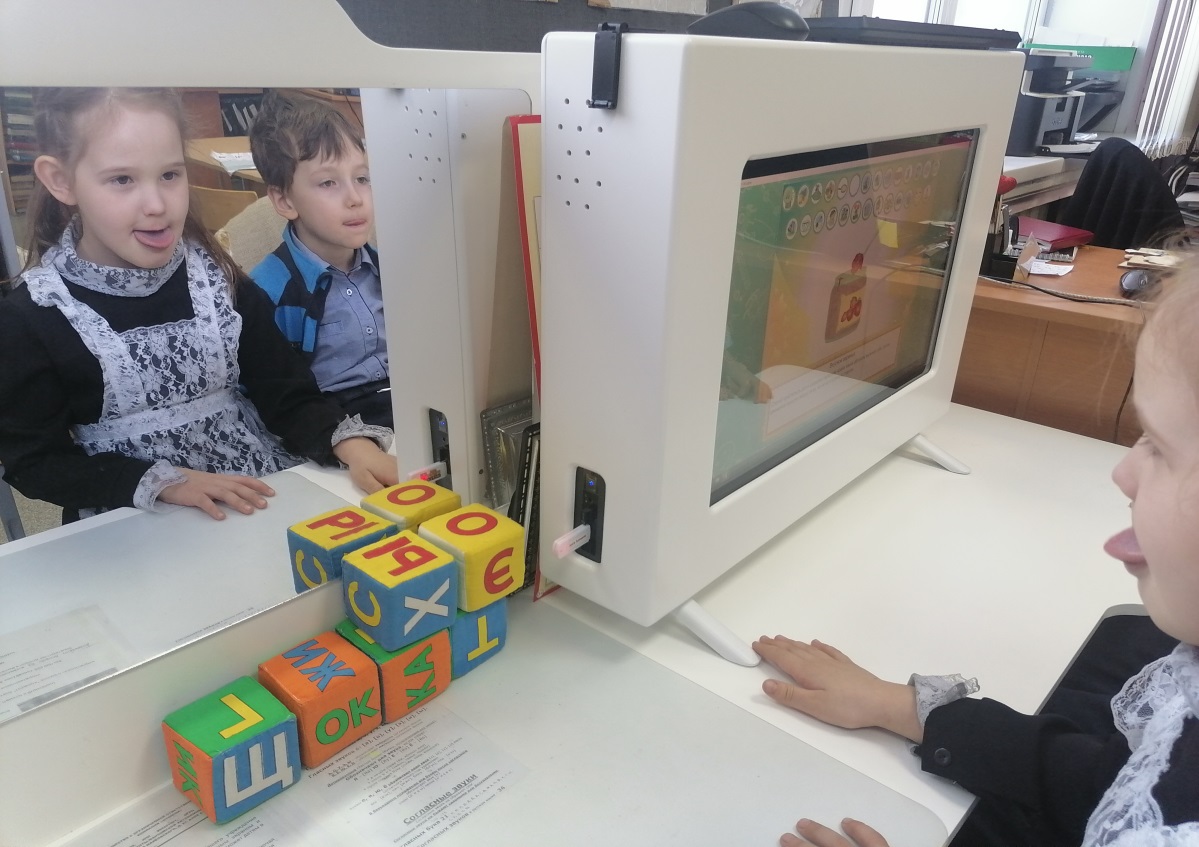 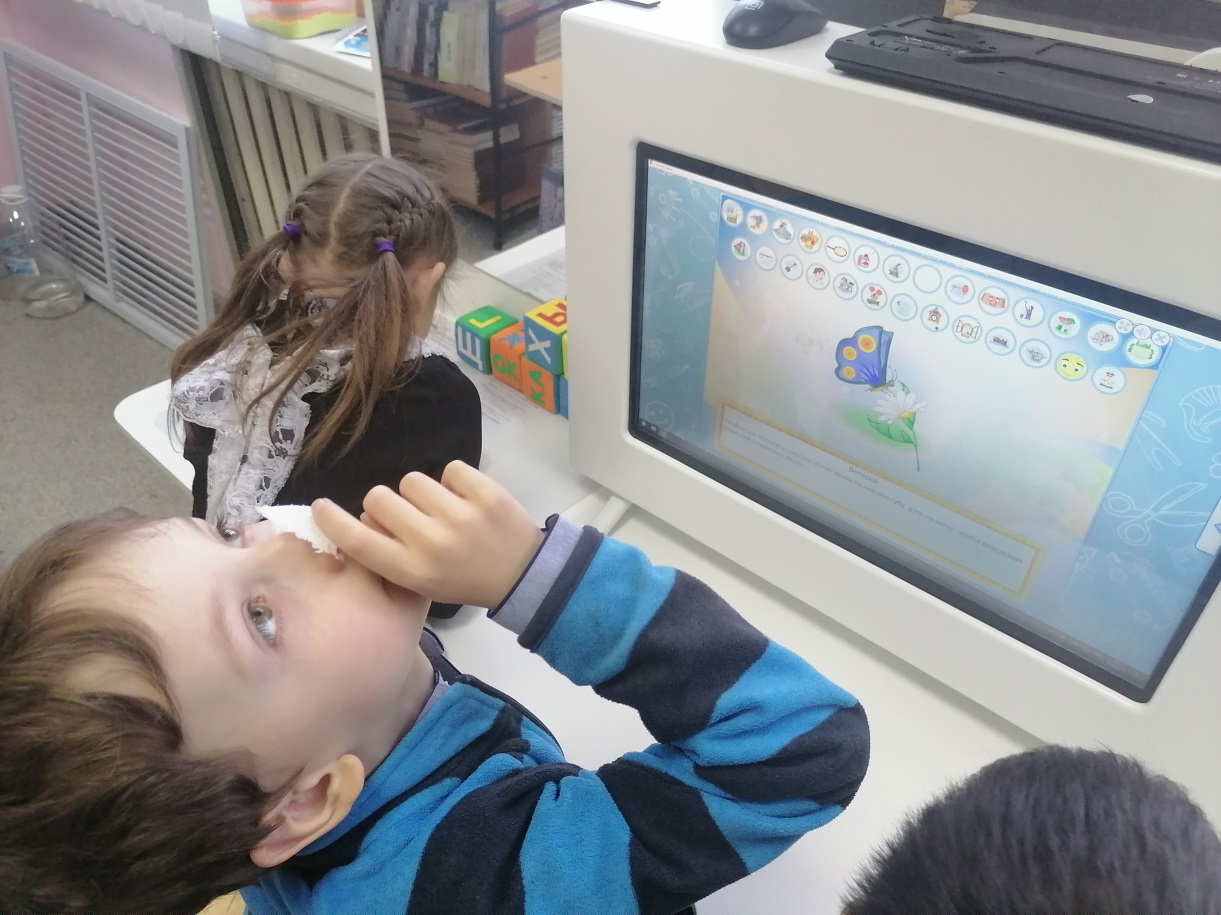 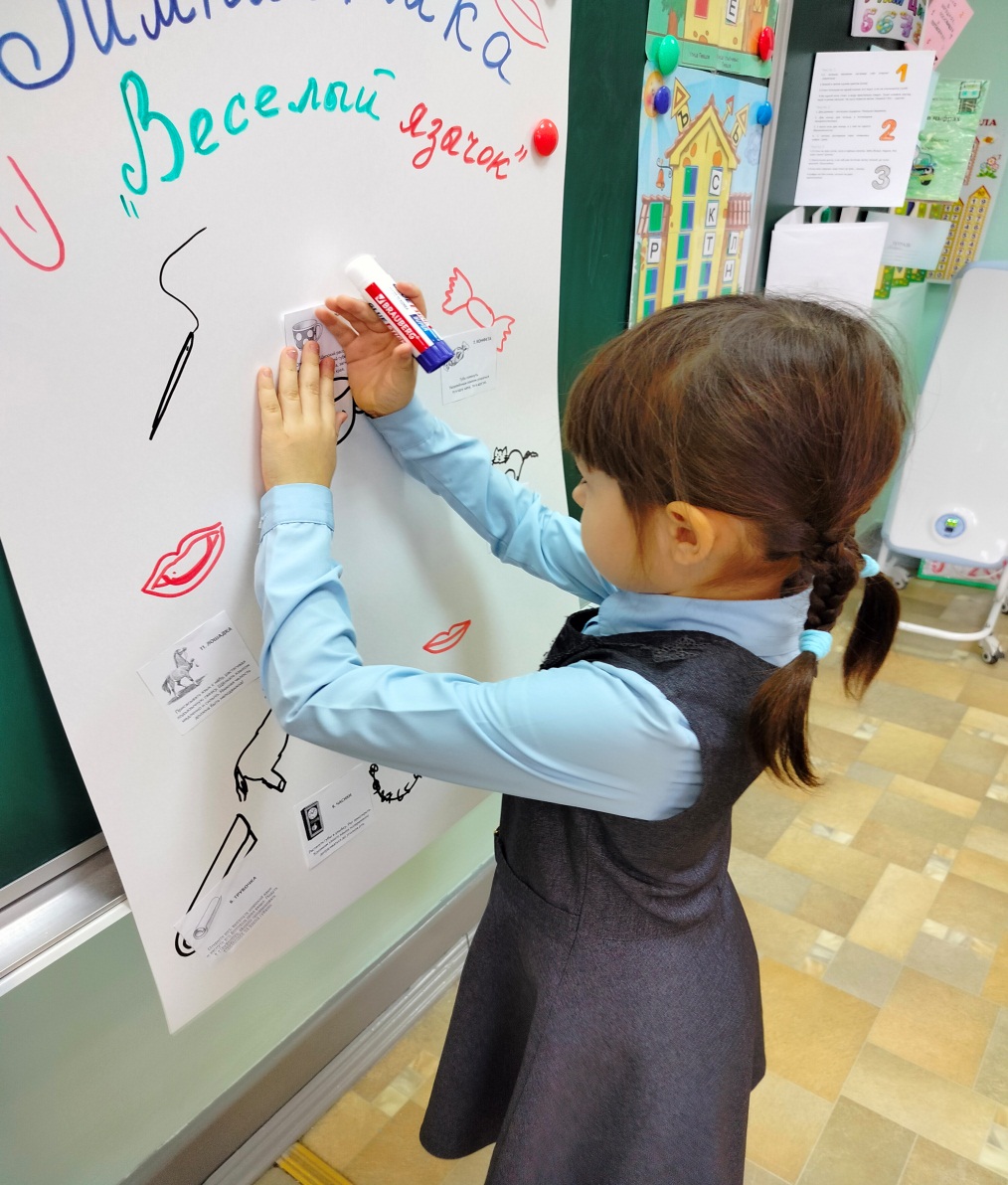 Тренинги на тему: «Игры и ребусы»  для преодоления фонетико – фонематического недоразвития у детей младшего школьного возраста»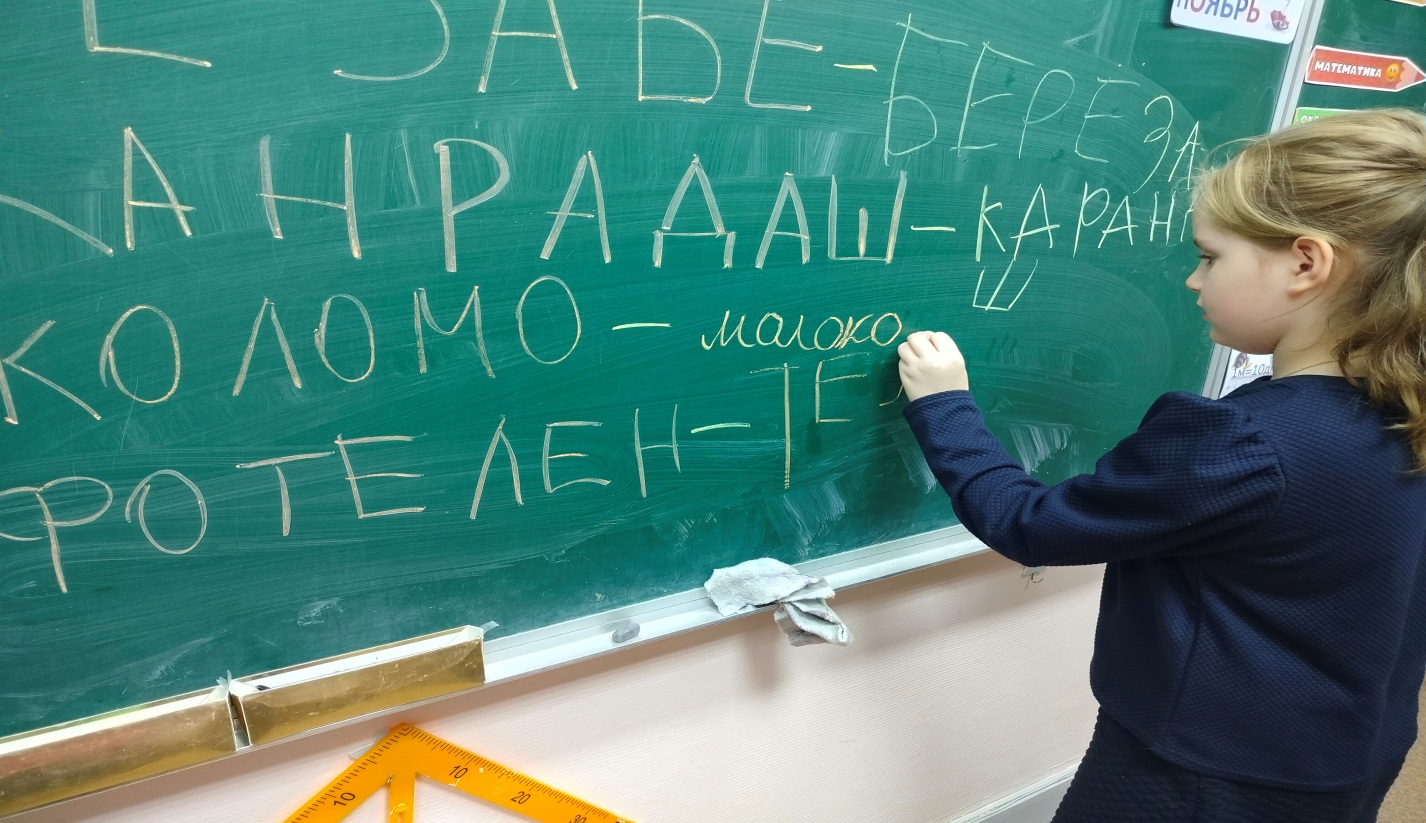 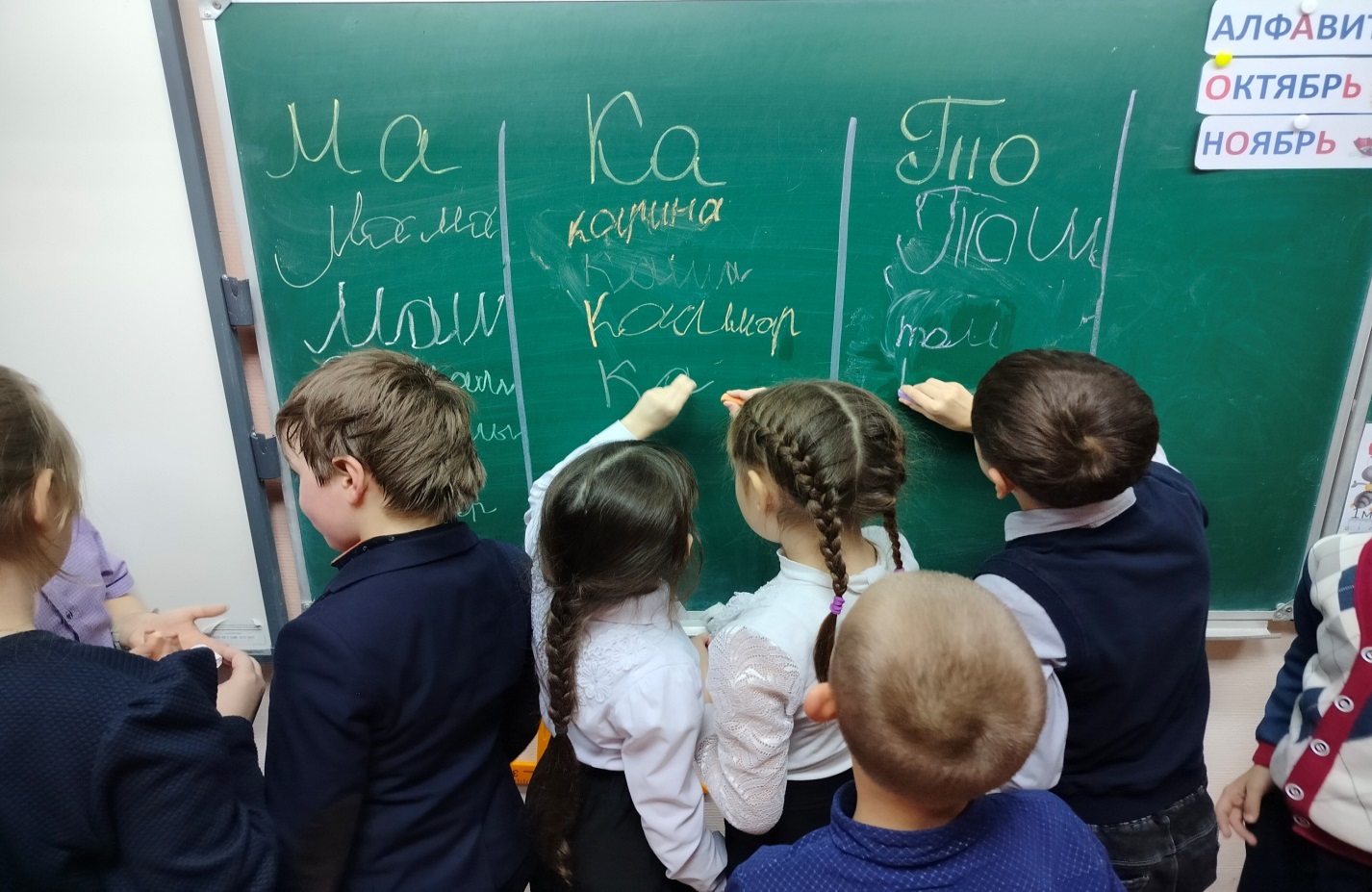 Круглый стол «Нейрогимнастика»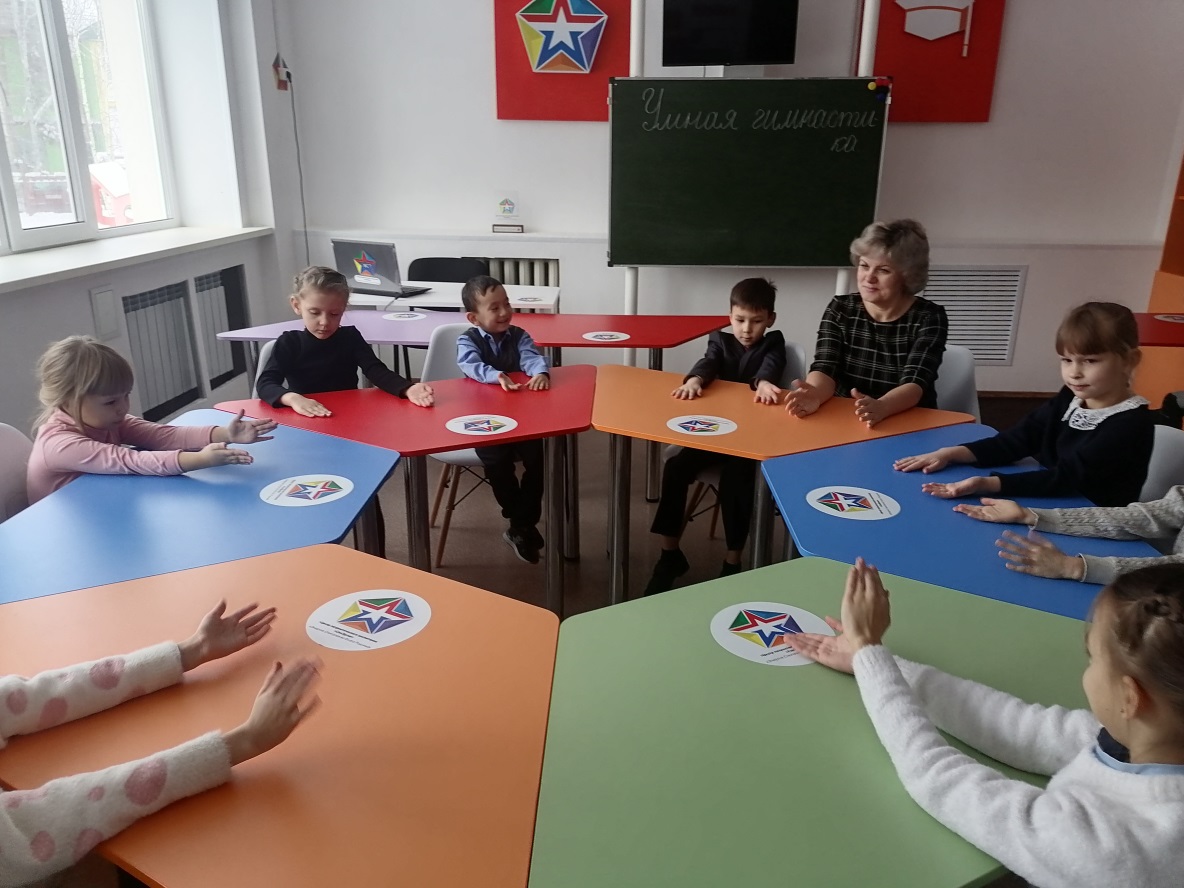 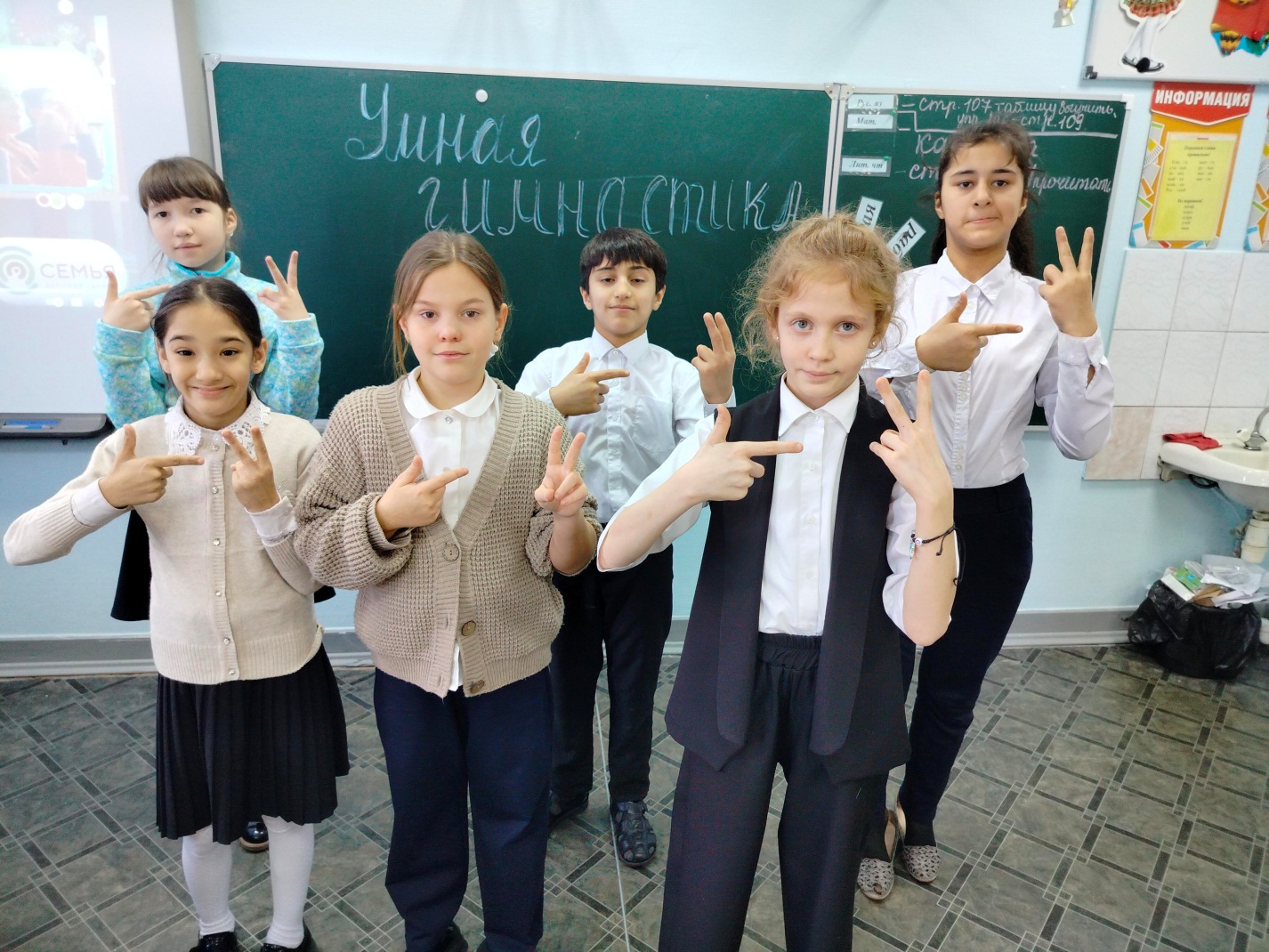 